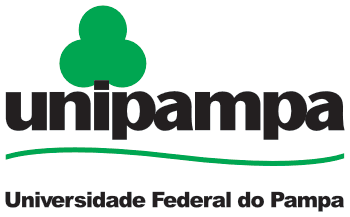  (Lei nº. 11.640, de 11 de janeiro de 2008)CAMPUS BAGÉCurso de Engenharia de Energias Renováveis e AmbienteCOORDENAÇÃO DE CURSOREGISTRO NO COMPONENTE CURRICULAR DE TCC(Trabalho de Conclusão de Curso)Dados do Componente CurricularComponente curricular: TCC  Horário: Semestre: Período de Realização do TCC (incluindo o período de apresentação e defesa):Professor(a):e-mail: Telefone Convencional: Telefone Celular: Calendário do componente curricular:Data limite para entrega do projeto de TCC: Data limite para definição das bancas para a defesa do TCC: Data limite para definição do horário e data da Defesa: Data de entrega do TCC: Período de realização das defesas do TCC: Observações:Tanto o Projeto de TCC, como a versão final do TCC, deve ser entregue  e seguir as “Orientações para Apresentação de Trabalhos Acadêmicos”, definidas junto a Comissão do Curso.O projeto de TCC deverá ser entregue ao professor (a) do componente curricular até a data fixada, juntamente com assinatura do professor orientador.Na data de entrega do TCC, o aluno deverá encaminhar cópia da versão final do trabalho, antes da apresentação oral, para (i) o professor do componente curricular, (ii) o professor orientador e (iii) os dois professores da banca.A data da defesa do TCC será definida entre (i) professor orientador e (ii) aluno orientado dentro do período especificado no cronograma, junto ao professor responsável pelo componente curricular. Os mesmos deverão verificar disponibilidade de horário dos professores pertencentes à banca e do professor do componente curricular; assim como lhes informar do horário definitivo. A definição das datas e horários é importante para possibilitar a reserva de sala, reserva de material (projetor) e organização dos horários dos participantes.Problemas e dúvidas não levantadas neste documento serão resolvidos durante o andamento do componente curricular.Dados do OrientadorProfessor(a) Orientador (a):(  ) Mestre  (  ) Doutore-mail:Telefone Convencional:Telefone Celular:Horário(s) de orientação:Dados do Aluno (a)Aluno (a):Matrícula:e-mail:Telefone Convencional:Telefone Celular:Dados do Trabalho de TCCTítulo:Resumo do assunto a ser desenvolvido:_______________________________________________________________Professor Coordenador de TCC _______________________________________________________________Aluno do componente curricular de TCC _______________________________________________________________Professor Orientador